たにやまようちえんこあららんど未就園児教室（こあららんど）の詳細をお知らせ致します☆♬９月１２日（水）・９月１９日（水）楽しく遊ぼう♬日　　時　：９月１２日(水)・９月１９日（水）時　　間　：１０時00分〜１１時３０分(10時～10時20分受付)活動内容　：リズム体操の先生と一緒に親子ふれあい遊び☆集合場所　：たにやま幼稚園　遊戯室持 ち 物　：タオル・水筒・室内履き（保護者の方・お子さま）対 象 者　： 未就園児（０〜２歳児）の親子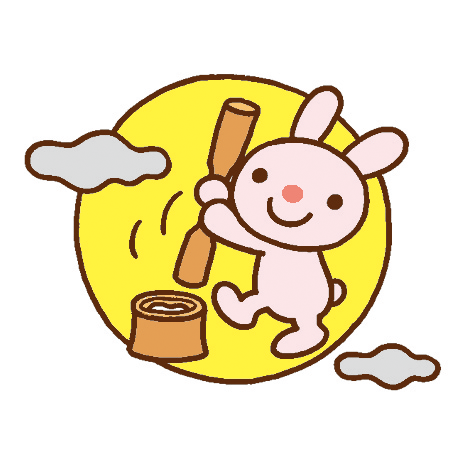 定　　員　：１５名参 加 料　： 無料☆会員制ではありませんが、参加される場合はどちらか都合の良い日程を電話予約してください。　　☆９月４日（火）９時30分より予約を開始いたします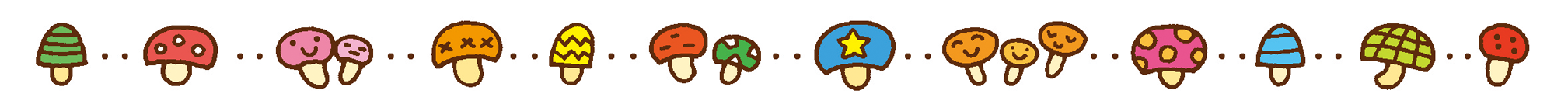 ご近所の方もお誘い合わせのうえ、ご気軽にご参加ください。職員一同楽しみにお待ちしております。たにやま幼稚園　℡267-3190